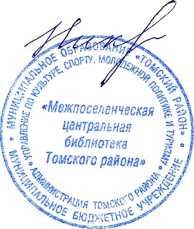 БОБКОВОЙ ВИКТОРИИ